Plnění bude financováno z: RIS COMEX, 5005510015, Aktivita 5.. Plnění není pro ekonomickou činnost ŘVC ČR. Vystavil: 			Schvaluje: 		XXXXXXXXXXXXXXXX	Ing. Lubomír Fojtů	OSE	ředitel ŘVC ČRSouhlasí:			XXXXXXXXXXXXXXXX	                                 Správce rozpočtuZa dodavatele převzal a akceptuje:Dne:Nabídka služeb pro Česká republika - Ředitelství - Státní plavební správa ČR
Číslo 2206101
Ze dne 10. 6. 2022 Počet listů: 3
Vyhotovil Jakub Kopecký
Kontakt +420 724 244 420
jakub.kopecky@tdoservices.cz
1. Úvod
Vypracoval a předkládá:Zapsána v Obchodním rejstříku vedeném u Městského soudu v Praze, Spisová značka: C 37187
Následující dokument je určený výhradně pro:
Společnost: Česká republika - Ředitelství - Státní plavební správa ČR
Platnost této nabídky je 40 dní ode dne vystavení.
Tento dokument a jeho obsah je majetkem společnosti TDO Services s.r.o., a jeho obsah, ani jeho část, nesmí být sdělen třetí straně bez předchozího písemného souhlasu.
Nabídka:
V návaznosti na zadání projednané osobně a s využitím dat vycházejících ze studie „Vyhodnocení radiových
parametrů AIS z určené locality Vraňany” předkládáme tuto nabídku na navazující práce:
Výstavba základnové stanice systému AIS Vraňany
1 Předprojekční obhlídka
Návštěva místa stavby, průzkum, zaměření detailů pro vyhotovení projektové studie.
Cena za obě etapy Projekce – 25.000,- Kč bez DPH
2 Projekce
Zahrnuje předěžné studie pro účely jednání s vlastníky nemovitostí o umístění zařízení, zároveň poslouží i jako podkald pro nájemní smlouvy a pro souhlas s navrhovaných technickým konceptem se zadavatelem projektu.
Následně po uzavření nájemního vztahu bude vypracována konečná projektová dokumentace, potřebná ke zhotovení konstrukce a provedení stavební připravenosti.
Cena za obě etapy Projekce – 138.500,- Kč bez DPH
Není součástí nabídky - Akvizice
Nájemní smlouva („Housing“) i smlouva o datovém připojení („Konektivita“) budou zajištěny ŘVC ČR – výběr, komunikaci a sjednání nájemní smlouvy nepředpokládáme zajišťovat našimi kapacitymi.
Celkem tedy navrhujeme ke schválení vyúčtovat dle podmínek Nabídky 163.500,- Kč bez DPHOBJEDNÁVKA č. 194/2022OBJEDNÁVKA č. 194/2022OBJEDNÁVKA č. 194/2022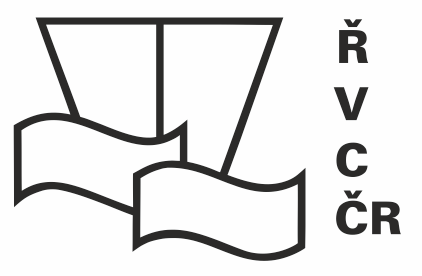 Odběratel:Ředitelství vodních cest ČRDodavatel:TDO Services s.r.o.Adresa:Nábřeží L. Svobody 1222/12Adresa:Machkova 1642/2Adresa:110 15 Praha 1Adresa:149 00 Praha 4IČ:67981801IČ:63676966DIČ:CZ67981801DIČ:CZ63676966  DIČ:Není plátce DPHDIČ:Bankovní spojení:XXXXXXXXXXXXXXXXBankovní spojení:XXXXXXXXXXXXXXXXČíslo účtu:XXXXXXXXXXXXXXXXČíslo účtu:XXXXXXXXXXXXXXXXTel.:XXXXXXXXXXXXXXXXTel.:XXXXXXXXXXXXXXXXE-mail:XXXXXXXXXXXXXXXXE-mail:XXXXXXXXXXXXXXXXOrganizační složka státu zřízená Ministerstvem dopravy, a to Rozhodnutím ministra dopravy a spojů České republiky č. 849/98-KM ze dne 12.3.1998 (Zřizovací listina č. 849/98-MM ze dne 12.3.1998, ve znění Dodatků č.1, 2, 3, 4, 5, 6, 7, 8, 9, 10, 11 a 12)Organizační složka státu zřízená Ministerstvem dopravy, a to Rozhodnutím ministra dopravy a spojů České republiky č. 849/98-KM ze dne 12.3.1998 (Zřizovací listina č. 849/98-MM ze dne 12.3.1998, ve znění Dodatků č.1, 2, 3, 4, 5, 6, 7, 8, 9, 10, 11 a 12)Zapsána Městský soud Praha, Spisová značka: C 37187Zapsána Městský soud Praha, Spisová značka: C 37187Příprava pro instalaci vykrývací základnové stanice systému AIS VraňanyBěhem zkušebního provozu pohyblivých mostů na plavebním kanále Vraňany - Hořín dochází k výpadkům souvislého pokrytí. Z tohoto důvodu bude uskutečněna instalace vykrývací stanice v jednoduchém provedení bez redundance, plně kompatibilní a propojená s existující sítí dalších 4 AIS základnových stanic, včetně monitorování funkce stávající zavedenou technologií, na objektu velína jezu Vraňany.Objednáváme u Vás: Návštěva místa, průzkum, zaměření detailů pro vyhotovení projektové studie………25.000 ,- Kč bez DPHPředběžná technická studie pro účely jednání s vlastníkem nemovitostí o umístění zařízení včetně proměření a návrhu anténního systému, příprava podkladu pro souhlas s navrhovaných technickým konceptem.
Následně po odsouhlasení konceptu řešení vypracování konečné projektová dokumentace, potřebné k zadání zhotovení konstrukce a anténního systému a provedení stavební připravenosti pro instalaci základnové stanice. Cena ………………….………138.500,- Kč bez DPHPříprava pro instalaci vykrývací základnové stanice systému AIS VraňanyBěhem zkušebního provozu pohyblivých mostů na plavebním kanále Vraňany - Hořín dochází k výpadkům souvislého pokrytí. Z tohoto důvodu bude uskutečněna instalace vykrývací stanice v jednoduchém provedení bez redundance, plně kompatibilní a propojená s existující sítí dalších 4 AIS základnových stanic, včetně monitorování funkce stávající zavedenou technologií, na objektu velína jezu Vraňany.Objednáváme u Vás: Návštěva místa, průzkum, zaměření detailů pro vyhotovení projektové studie………25.000 ,- Kč bez DPHPředběžná technická studie pro účely jednání s vlastníkem nemovitostí o umístění zařízení včetně proměření a návrhu anténního systému, příprava podkladu pro souhlas s navrhovaných technickým konceptem.
Následně po odsouhlasení konceptu řešení vypracování konečné projektová dokumentace, potřebné k zadání zhotovení konstrukce a anténního systému a provedení stavební připravenosti pro instalaci základnové stanice. Cena ………………….………138.500,- Kč bez DPHDodavatel je oprávněn vystavit daňový doklad pouze na základě oprávněnou osobou odběratele odsouhlaseného a podepsaného protokolu o předání a převzetí díla. Oprávněnou osobou odběratele pro převzetí předmětu plnění této objednávky je XXXXXXXXXXXXXXXX, referent OSE.Předpokládaná cena celkem je        163.500,00 Kč bez DPH                                             	           197.835,00 Kč vč. DPHDodavatel je oprávněn vystavit daňový doklad pouze na základě oprávněnou osobou odběratele odsouhlaseného a podepsaného protokolu o předání a převzetí díla. Oprávněnou osobou odběratele pro převzetí předmětu plnění této objednávky je XXXXXXXXXXXXXXXX, referent OSE.Předpokládaná cena celkem je        163.500,00 Kč bez DPH                                             	           197.835,00 Kč vč. DPHPlatební podmínky:Termín dodání:30.06.2022Datum vystavení:10.06.2022Záruční podmínky:Společnost: 
Sídlo: 
IČ: 
DIČ: 
Bankovní spojení: TDO Services s.r.o.
Praha 4, Chodov, Machkova 1642/2, PSČ 149 00
63676966
CZ 63676966
2100127518/2010, Fio banka